ПЕРЕЧЕНЬ ДОКУМЕНТОВдля предоставления субсидий бюджетам муниципальныхобразований Амурской области на поддержку проектовразвития территорий Амурской области, основанныхна местных инициативахАдминистрация Ивановского муниципального округа Амурской области направляет документы для участия в конкурсном отборе проектов развития территорий Амурской области, основанных на местных инициативах:заявка для предоставления субсидии бюджетам муниципальных образований Амурской области на поддержку проектов развития территорий Амурской области, основанных на местных инициативах, на 8 л. в 1 экз.;протокол собрания или других форм выявления мнения жителей населенного пункта по идентификации проблемы в процессе ее предварительного рассмотрения на 2 л. в 1 экз.;протокол заключительного собрания жителей населенного пункта по определению параметров проекта или выписка автономной некоммерческой организации «Центр развития территорий» о результатах заключительного онлайн-голосования за проект посредством смс-сообщений на портале «Инициативное бюджетирование»» на ____ л. в ____ экз.;лист регистрации участников заключительного собрания жителей населенного пункта по определению параметров проекта на ____ л. в ____ экз.;выписка из решения о бюджете или сводной бюджетной росписи бюджета муниципального образования о бюджетных ассигнованиях, предусмотренных на реализацию проекта в текущем году, заверенная главой муниципального образования, на ____ л. в ____ экз.;гарантийные письма от спонсоров о готовности принять участие в софинансировании проекта на ____ л. в ____ экз.;копии документов, подтверждающих право собственности муниципального образования на земельный участок и (или) объект общественной инфраструктуры (за исключением объектов уличного освещения), реализуемый в рамках проекта. В отношении объектов уличного освещения представляются документы, подтверждающие право собственности или право пользования муниципального образования соответствующими объектами, на 4 л. в 1 экз.;копии документов, подтверждающих стоимость проекта (проектная, сметная документация, заключение государственной экспертизы проектной документации и результатов инженерных изысканий (при необходимости), локальный сметный расчет, прайс-лист на закупаемые оборудование или технику и т.д.), на 8 л. в 1 экз. (представляются одновременно с их оригиналами);копии информационных материалов, ссылки на интернет- и ТВ-ресурсы, которые касаются освещения участия муниципального образования в реализации проекта, на 4 л. в 1 экз.;фотофиксация общих собраний жителей населенного пункта на ___ л. в ____ экз.;фотографии, свидетельствующие о неудовлетворительном состоянии объекта, предлагаемого для реализации в рамках проекта, на 2 л. в 1 экз.ЗАЯВКАдля предоставления субсидии бюджетам муниципальныхобразований Амурской области на поддержку проектовразвития территорий Амурской области,основанных на местных инициативах1. Наименование проекта:Устройство скейт- площадки(наименование проекта в соответствии со сметной и технической документацией)2. Место реализации проекта:2.1. Муниципальное образование:Ивановский муниципальный округ2.2. Населенный пункт:С. Ивановка2.3. Численность населения населенного пункта (по актуальным данным Территориального органа Федеральной службы государственной статистики по Амурской области):6532 3. Описание проекта:3.1. Типология проекта:Объект физической культуры и массового спорта3.2. Описание проблемы, на решение которой направлен проект:С. Ивановка является административным центром Ивановского муниципального округа. В с. Ивановка проживает 6532 человек, из которых 614 человек – от 12 до 17 лет и 1725 человек – от 18 до 35 лет. Для участия в ППМИ в 2023 году был выбран новый, оригинальный, молодежный проект, аналогов которому нет на территории Ивановского муниципального округа. Большинством голосов жители села, участвующие в анкетировании, выбрали объект общественной инфраструктуры – устройство скейт площадки «Фристайл».Почему жители решили остановить свой выбор на этом объекте?Инициатива создания скейт площадки на территории с. Ивановка исходила непосредственно от учеников старшего школьного возраста, которые на официальном мероприятии предлагали и защищали свои проекты по благоустройству райцентра.В нашем селе не хватает специализированных мест, предназначенных для подростков и молодежи, на которых они могли бы активно и с пользой проводить время, знакомиться и общаться с товарищами по интересам, найти интересное и полезное увлечение по душе.Скейт площадка призвана решить целый комплекс проблем. Реализуя этот проект, мы ставим перед собой задачу обеспечить условия для отдыха и физического развития молодежи, которые занимаются активными видами спорта. Это в свою очередь, объединит и организует увлеченных ребят. Создание комфортных условий уменьшит количество травм, получаемых молодежью в несанкционированных местах для катания. Родителям, чьи дети занимаются спортом на специализированной площадке в цивилизованных условиях, а не на проезжей части, будет спокойнее. С этой стороны скейт площадка является решением вопроса общественного здравоохранения и безопасности. Увеличится количество желающих научиться кататься на роликовых коньках, скейтах, трюковых самокатах и велосипедах BMX. Уменьшится количество «экстрималов» на улицах села.Кроме того, появление скейт площадки будет способствовать популяризации новых видов спорта, увеличению числа молодых людей, ведущих здоровый образ жизни и занимающихся данными видами спорта. Для решения этих проблем необходимо устройство скейт площадки.Устройство скейт площадки планируется на территории обновленного стадиона с. Ивановка, который находится в центре села и пользуется большим спросом не только у жителей нашего села, но и у гостей, посещающих наше село, особенно в летний период. Место под установку фигур и элементов, которые планируется приобрести для устройства скейт площадки «Фристайл» полностью готово: расчищено от сорной растительности и мусора, обустроено прочное бетонное основание.(описать суть проблемы, ее негативные социально-экономические последствия, степень неотложности решения проблемы, текущее состояние объекта общественной инфраструктуры, предусмотренного проектом, и т.д.)3.3. Мероприятия по реализации проекта(что конкретно и каким способом планируется выполнить в рамках проекта):Таблица 1NВиды работПолная стоимость (руб.)Описание1.Ремонтно-строительные работы (в соответствии с проектно-сметной документацией)2.Приобретение материалов (кроме тех, которые учтены в строке «ремонтно-строительные работы»)3.Приобретение оборудования (кроме того, которое учтено в строке «ремонтно-строительные работы»)2 380 0004.Прочие расходы (описание)Итого3.4. Ожидаемые результаты:Участие в реализации данного проекта позволит повысить уровень обеспеченности объектами социальной инфраструктуры в с. Ивановка, создаст комфортные условий жизнедеятельности на территории села и активизирует участие граждан, проживающих в сельской местности, в реализации общественно значимых проектов.Также, результатом реализации данного проекта станет появление в с. Ивановка необходимого подросткам и молодежи места для активного времяпрепровождения. Обратив внимание на эту проблему, мы тем самым обеспечим условия для отдыха и физического развития молодого поколения, которое занимается активными видами спорта, уменьшим количество любителей экстремального спорта на улицах села, уменьшим количество травм, получаемых ребятами в несанкционированных местах для катания и порчи сельского имущества (например, перилла, бордюры и пр.), кроме того, устройство скейт площадки будет способствовать увеличению числа молодых людей, ведущих здоровый образ жизни и занимающихся данным видом спорта.(как изменится ситуация в населенном пункте после реализации проекта)3.5. Наличие технической документации:существует ли необходимая техническая документация? Да/нет;если да, опишите: НЕТ(описание существующей технической документации, к заявке необходимо приложить проектно-сметную документацию на мероприятия, реализуемые в рамках проекта, либо локально-сметный расчет)4. Информация для оценки заявки:4.1. Планируемые источники финансирования мероприятий проекта:Таблица 2N п/пВиды источниковСумма (руб.)1.Финансирование проекта со стороны бюджета муниципального образования (не менее предельной величины, рассчитанной в соответствии с пунктом 11 Правил формирования, предоставления и распределения субсидий из областного бюджета местным бюджетам, утвержденных постановлением Правительства Амурской области от 23.03.2009 N 95, от суммы запрашиваемой субсидии)280 0002.Финансирование проекта со стороны населения (денежные поступления от жителей, не менее  1% от суммы запрашиваемой субсидии)30 0003.Финансирование проекта со стороны спонсоров (денежные поступления от юридических лиц, индивидуальных предпринимателей и т.д.)70 0004.Запрашиваемый объем субсидии из бюджета Амурской области на софинансирование проекта2 000 0005.Оценка неденежного вклада населения40 0006.Оценка неденежного вклада спонсоров150 000Итого2 570 0004.1.1. Расшифровка денежного вклада спонсоров(расшифровывается сумма строки 3 таблицы 2 пункта 4.1; приложить гарантийные письма):Таблица 3N п/пНаименование организацииДенежный вклад1.ООО «СК «Мега-Строй»30 0002.АО «ДЭП № 197»30 0003.ИП Хайбулов П.С.10 000Итого70 0004.1.2. Неденежный вклад населения и его описание:Гидроструйная очистка бетонных поверхностей.(неденежный вклад включает безвозмездный труд, строительные материалы или оборудование)предполагается ли неденежный вклад населения? Да/нет;если да, сумма неденежного вклада населения, в рублях: 40 0004.1.3. Неденежный вклад спонсоров и его описание:Устройство швов в бетоне: затвердевшем, шлифовка бетонных поверхностей.(неденежный вклад включает неоплачиваемые работы, строительные материалы или оборудование)предполагается ли неденежный вклад спонсоров? Да/нет;если да, сумма неденежного вклада спонсоров, в рублях: 150 000Вклад неоплачиваемым выполнением работТаблица 1N п/пОписание работПродолжительность (чел./дней)Общая стоимость (руб.)НаселениеНаселение1.Гидроструйная очистка бетонных поверхностей40 000Итого40 000СпонсорыСпонсоры1.Устройство швов в бетоне: затвердевшем2.Шлифовка бетонных поверхностейИтого150 000Вклад материалами или оборудованиемТаблица 2N п/пНаименование и спецификацияЕдиница измерения (кг, м и т.д.)КоличествоЦена за единицу (руб.)Общая стоимость (руб.)НаселениеНаселениеСпонсорыСпонсорыИтогоВклад в форме техники и транспортных средствТаблица 3N п/пНаименование и спецификацияЕдиница измеренияКоличествоЦена за единицу (руб.)Общая стоимость (руб.)НаселениеНаселениеНаселениеНаселениеНаселениеСпонсорыСпонсорыСпонсорыСпонсорыСпонсорыИтого4.2. Социальная и экономическая эффективность от реализации проекта:4.2.1. Прямые благополучатели проектаВсе жители населенного пункта(опишите группы населения, которые регулярно будут пользоваться результатами выполненного проекта)Число прямых благополучателей (человек): 6532Доля благополучателей в общей численности населенного пункта: 100%4.2.2. Воздействие проекта на окружающую среду:окажет ли проект существенное положительное влияние на состояние окружающей среды? да/нет;если да, какое именно: объект окажет благоприятное воздействие на окружающую среду, в настоящее время на участке, где будет размещена площадка произрастает дикорастущий кустарник и сорная растительность. После реализации проекта они будут ликвидированы.4.2.3. Доступность финансовых ресурсов, наличие механизмов содержания и эффективной эксплуатации объекта общественной инфраструктуры - результата реализации проекта:в наличии имеются документально подтвержденные финансовые ресурсы и механизмы для финансирования всех расходов по содержанию и эксплуатации объекта общественной инфраструктуры - результата реализации проекта? Да;в наличии имеются документально подтвержденные финансовые ресурсы и механизмы для частичного финансирования расходов по содержанию и эксплуатации объекта общественной инфраструктуры - результата, а также четкого плана мероприятий по изысканию недостающих средств? Нет;финансовые ресурсы и механизмы содержания и эффективной эксплуатации объекта общественной инфраструктуры - результата реализации проекта отсутствуют? Нет.4.3. Степень участия жителей населенного пункта в определении и решении проблемы, заявленной в проекте:4.3.1. Доля населения, участвующего в идентификации проблемы в процессе ее предварительного рассмотрения на собрании граждан или с использованием других форм выявления мнения жителей населенного пункта (далее - предварительное рассмотрение), в процентах от общей численности населенного пункта 79,21 %.Число лиц, принявших участие в идентификации проблемы в процессе предварительного рассмотрения: 5148(согласно протоколам)4.3.2. Доля населения, участвующего в определении параметров проекта на заключительном собрании жителей населенного пункта или в заключительном онлайн-голосовании посредством смс-сообщений на портале «Инициативное бюджетирование» автономной некоммерческой организации «Центр развития территорий» (далее – онлайн-голосование), в процентах от общей численности населения населенного пункта ____________________ %.Число лиц, принявших участие в собрании граждан или в онлайн-голосовании:___________.(согласно протоколам собраний или выписке автономной некоммерческой организации «Центр развития территорий» с портала «Инициативное бюджетирования»)»;4.3.3. Использование средств массовой информации и других средств информирования населения в процессе отбора приоритетной проблемы и разработки заявки:Имеются ли в наличии и регулярно ли используются специальные информационные стенды? Да;если да, перечислите: с. Ивановка, ул. Гагарина, 1, с. Ивановка, ул. Торговая, 11, с. Ивановка, ул. Партизанская, 95Имеются ли публикации в областных и (или) районных (окружных) газетах?  Да /нет;если да, перечислите: размещение информационных материалов в районной газете «Амурец»:Выпуск №11 от 24 марта 2022 года. Статья «Современное пространство глазами нового поколения».Выпуск №27 от 14 июля 2022 года. Статья «Жители определили объекты для благоустройства».Выпуск №35 от 8 сентября 2022 года. Статья «Молодежь мечтает о скейт-площадке».Также размещена статья в открытой информационной системе муниципальных образований МояОкруга.РФ:https://moyaokruga.ru/amurec/Articles.aspx?articleId=551441Имеется ли телевизионная передача, посвященная проекту? да/нет;если да, перечислите: ______________________________________________________________Размещена ли соответствующая информация в сети Интернет, в частности в социальных сетях? да/нет;если да, перечислите:снят и размещен на официальном сайте МКУ Ивановская администрация видеоролик о планируемом объекте для участия в ППМИ в с. Ивановка в 2023 году
http://ivselo.ru/2022/08/13/скейт-площадка-в-с-ивановка-по-ппми-в-2023-гразмещена информация о проводимом опросе методом анкетирования по выбору объекта общественной инфраструктуры для участия в ППМИ в 2023 году на официальном сайте МКУ Ивановская администрация и в официальном телеграм-канале:
http://ivselo.ru/2022/07/27/инициативное-бюджетирование-2023-г/
https://t.me/ivanovkaselo/286Отсутствие использования средств массовой информации и других средств информирования населения да/ нет .(к заявке необходимо приложить документы (публикации, фото и т.д.),подтверждающие фактическое использование средств массовой информации или иных способов информирования населения при подготовке проекта).4.4. Количество созданных и (или) сохраненных рабочих мест в рамках реализации проекта:1 (один)если создаются, то опишите:для содержания спортивной площадки будет принят один новый рабочий по благоустройству5. Дополнительная информация.5.1. Эксплуатация и содержание объекта общественной инфраструктуры, предусмотренного проектом:мероприятия по эксплуатации и содержанию объекта общественной инфраструктурыобъект является собственностью Ивановского муниципального округа и будет обслуживаться и содержаться МКУ Ивановская администрация за счет средств бюджета Ивановского муниципального округа.Дополнительные средства на поддержку работоспособности скейт-площадки могут быть получены из местного бюджета, от спонсоров и с помощью сбора средств на благотворительных соревнованиях и показательных выступлениях. После завершения проекта функциональное состояние скейт-площадки поддерживается спортсменами на добровольных началах, т.к они, прежде всего сами заинтересованы в ее наличии и функционировании.(описание мероприятий, содержащее способы, которыми муниципальное образование и/или специализированная организация будут содержать и эксплуатировать объект общественной инфраструктуры после завершения проекта, с указанием наличия (отсутствия) ресурсов для функционирования объекта общественной инфраструктуры)5.1.1. Расходы на эксплуатацию и содержание объекта общественной инфраструктуры, предусмотренного проектом, на первый год (описание необходимых расходов на эксплуатацию и содержание объекта общественной инфраструктуры, предусмотренного проектом, на первый год после завершения проекта с указанием, кто будет предоставлять необходимые ресурсы. Например, зарплата, текущий ремонт, расходные материалы и т.д.).Таблица 4N п/пСтатья расходов по эксплуатации и содержанию объекта общественной инфраструктуры, предусмотренного проектомБюджет муниципального образования (руб.)Бюджет спонсоров (руб.)Итого (руб.)1.Уборка мусора200020002.Скос сорной растительности.200020003.Покраска300030004.Текущий ремонт300030005.Всего10000100005.1.2. Участие населения в обеспечении эксплуатации и содержании объекта общественной инфраструктуры после завершения проекта.Предполагается ли участие населения в эксплуатации и содержании объекта?да/нет;если да, перечислите: участие жителей будет проходить на добровольной основе, при проведений ежегодных весенних и осенних дней очистки села (субботников).(описание мероприятий, содержащее способы, которыми население будет участвовать в содержании и обеспечении эксплуатации объекта общественной инфраструктуры после завершения проекта)6. Ожидаемая продолжительность реализации проекта: 60-80 дней.7. Сведения об инициативной группе:руководитель инициативной группы:5.1.2. Участие населения в обеспечении эксплуатации и содержании объекта общественной инфраструктуры после завершения проекта.Предполагается ли участие населения в эксплуатации и содержании объекта?да/нет;если да, перечислите: участие жителей будет проходить на добровольной основе, при проведений ежегодных весенних и осенних дней очистки села (субботников).(описание мероприятий, содержащее способы, которыми население будет участвовать в содержании и обеспечении эксплуатации объекта общественной инфраструктуры после завершения проекта)6. Ожидаемая продолжительность реализации проекта: 60-80 дней.7. Сведения об инициативной группе:руководитель инициативной группы:5.1.2. Участие населения в обеспечении эксплуатации и содержании объекта общественной инфраструктуры после завершения проекта.Предполагается ли участие населения в эксплуатации и содержании объекта?да/нет;если да, перечислите: участие жителей будет проходить на добровольной основе, при проведений ежегодных весенних и осенних дней очистки села (субботников).(описание мероприятий, содержащее способы, которыми население будет участвовать в содержании и обеспечении эксплуатации объекта общественной инфраструктуры после завершения проекта)6. Ожидаемая продолжительность реализации проекта: 60-80 дней.7. Сведения об инициативной группе:руководитель инициативной группы:5.1.2. Участие населения в обеспечении эксплуатации и содержании объекта общественной инфраструктуры после завершения проекта.Предполагается ли участие населения в эксплуатации и содержании объекта?да/нет;если да, перечислите: участие жителей будет проходить на добровольной основе, при проведений ежегодных весенних и осенних дней очистки села (субботников).(описание мероприятий, содержащее способы, которыми население будет участвовать в содержании и обеспечении эксплуатации объекта общественной инфраструктуры после завершения проекта)6. Ожидаемая продолжительность реализации проекта: 60-80 дней.7. Сведения об инициативной группе:руководитель инициативной группы:Титаренко Александр Фёдорович – председатель инициативной группыТитаренко Александр Фёдорович – председатель инициативной группыТитаренко Александр Фёдорович – председатель инициативной группыТитаренко Александр Фёдорович – председатель инициативной группы(Ф.И.О. полностью)контактный телефон: 8 (914) 574 85 04факс: нетe-mail: ivanovkaselo@mail.ruсостав инициативной группы:Левчук Павел Юрьевич, Позняк Галина Васильевна, Токарева Людмила Борисовна, Фарманян Марина Сергеевна, Кугай Евгения Николаевна.Заявитель подтверждает и гарантирует, что вся информация, содержащаяся в заявке на участие в конкурсном отборе и иных прилагаемых документах, является подлинной и достоверной.Проект поддержан населением на собрании или опросе граждан.Дата проведения: 29 и 30 августа 2022 года.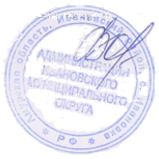 (Ф.И.О. полностью)контактный телефон: 8 (914) 574 85 04факс: нетe-mail: ivanovkaselo@mail.ruсостав инициативной группы:Левчук Павел Юрьевич, Позняк Галина Васильевна, Токарева Людмила Борисовна, Фарманян Марина Сергеевна, Кугай Евгения Николаевна.Заявитель подтверждает и гарантирует, что вся информация, содержащаяся в заявке на участие в конкурсном отборе и иных прилагаемых документах, является подлинной и достоверной.Проект поддержан населением на собрании или опросе граждан.Дата проведения: 29 и 30 августа 2022 года.(Ф.И.О. полностью)контактный телефон: 8 (914) 574 85 04факс: нетe-mail: ivanovkaselo@mail.ruсостав инициативной группы:Левчук Павел Юрьевич, Позняк Галина Васильевна, Токарева Людмила Борисовна, Фарманян Марина Сергеевна, Кугай Евгения Николаевна.Заявитель подтверждает и гарантирует, что вся информация, содержащаяся в заявке на участие в конкурсном отборе и иных прилагаемых документах, является подлинной и достоверной.Проект поддержан населением на собрании или опросе граждан.Дата проведения: 29 и 30 августа 2022 года.(Ф.И.О. полностью)контактный телефон: 8 (914) 574 85 04факс: нетe-mail: ivanovkaselo@mail.ruсостав инициативной группы:Левчук Павел Юрьевич, Позняк Галина Васильевна, Токарева Людмила Борисовна, Фарманян Марина Сергеевна, Кугай Евгения Николаевна.Заявитель подтверждает и гарантирует, что вся информация, содержащаяся в заявке на участие в конкурсном отборе и иных прилагаемых документах, является подлинной и достоверной.Проект поддержан населением на собрании или опросе граждан.Дата проведения: 29 и 30 августа 2022 года.Глава Ивановского муниципальногоокругаОльшевская Валентина Викторовна(Ф.И.О. полностью)(подпись)контактный телефон: +7 (41649) 51-6-34, +7 (41649) 51-2-02факс: +7 (41649) 51-6-34e-mail: ivanovkaselo@mail.ruпочтовый адрес администрации муниципального образования: 676930, Амурская область, Ивановский р-н, с. Ивановка, ул. Торговая, д. 11контактный телефон: +7 (41649) 51-6-34, +7 (41649) 51-2-02факс: +7 (41649) 51-6-34e-mail: ivanovkaselo@mail.ruпочтовый адрес администрации муниципального образования: 676930, Амурская область, Ивановский р-н, с. Ивановка, ул. Торговая, д. 11контактный телефон: +7 (41649) 51-6-34, +7 (41649) 51-2-02факс: +7 (41649) 51-6-34e-mail: ivanovkaselo@mail.ruпочтовый адрес администрации муниципального образования: 676930, Амурская область, Ивановский р-н, с. Ивановка, ул. Торговая, д. 11контактный телефон: +7 (41649) 51-6-34, +7 (41649) 51-2-02факс: +7 (41649) 51-6-34e-mail: ivanovkaselo@mail.ruпочтовый адрес администрации муниципального образования: 676930, Амурская область, Ивановский р-н, с. Ивановка, ул. Торговая, д. 11Глава Ивановского муниципального округа Амурской областиВ.В. Ольшевская М.П.(Ф.И.О.)(подпись)